ЧЕРКАСЬКА МІСЬКА РАДА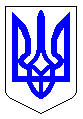 ЧЕРКАСЬКА МІСЬКА РАДАВИКОНАВЧИЙ КОМІТЕТРІШЕННЯВід 23.01.2019 № 55Про визначення ПП «Еліт-Транс» переможцем конкурсу за об’єктом конкурсу №6 Керуючись підпунктом 12 пункту «а» статті 30 Закону України «Про місцеве самоврядування в Україні», відповідно до статей 43, 44 Закону України «Про автомобільний транспорт», пунктів 13, 49 Порядку проведення конкурсу з перевезення пасажирів на автобусному маршруті загального користування, затвердженого постановою Кабінету Міністрів України від 03.12.2008 № 1081, розглянувши протокол засідання конкурсного комітету виконавчого комітету Черкаської міської ради з визначення переможця конкурсу від 28.12.2018 № 4, з метою організації належного рівня обслуговування і перевезення пасажирів на міських автобусних маршрутах загального користування у місті Черкаси, виконком міської радиВИРІШИВ:1. Визначити ПП «Еліт-Транс» переможцем конкурсу з перевезення пасажирів на автобусному маршруті загального користування у м. Черкаси за об’єктом конкурсу №6 (автобусний маршрут №7 «Вантажний порт – Вулиця Генерала Момота»). 2. Договір на перевезення пасажирів автомобільним транспортом укласти на один рік.3. Опублікувати це рішення на офіційному веб-сайті міської ради.4. Контроль за виконанням рішення покласти на заступника міського голови з питань діяльності виконавчих органів ради Волошина І.В.Міський голова                                                                          А.В. Бондаренко